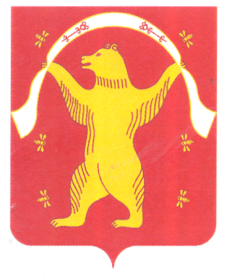 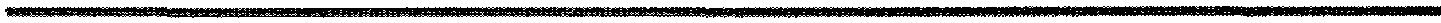 ?АРАР	                                                                         	                      РЕШЕНИЕ26 апрель 2019 йыл                           № 267                        26 апреля  2019 годаО внесении изменений в решение Совета сельского поселения Староарзаматовский сельсовет муниципального района Мишкинский район Республики Башкортостан от 30.11.2015 года № 30 «Об утверждении Порядка организации и осуществления приема граждан депутатами Совета сельского поселения Староарзаматовский сельсовет муниципального района Мишкинский район Республики Башкортостан»В целях приведения Порядка организации и осуществления приема граждан депутатами Совета сельского поселения Староарзаматовский сельсовет муниципального района Мишкинский район Республики Башкортостан  в соответствие с изменениями ч.4 ст.8 Закона Республики Башкортостан от 12.12.2006 № 391-з  «Об обращениях граждан в Республике Башкортостан», Совет сельского поселения Староарзаматовский сельсовет муниципального района Мишкинский район Республики Башкортостан  двадцать седьмого созыва РЕШИЛ:   1.Внести в Решение Совета сельского поселения Староарзаматовский сельсовет муниципального района Мишкинский район Республики Башкортостан от 30.11.2015 года № 30 «Об утверждении Порядка организации и осуществления приема граждан депутатами Совета сельского поселения Староарзаматовский сельсовет муниципального района Мишкинский район Республики Башкортостан»  следующие изменения и дополнения:1.  п.7 изложить в следующей редакции «правом на личный прием в органах местного самоуправления в первоочередном порядке пользуются категории граждан, предусмотренные законодательством Российской Федерации, а также: 1) беременные женщины; 2) ветераны Великой Отечественной войны, ветераны боевых действий; 3) граждане, принимавшие участие в ликвидации последствий аварий на атомных электростанциях, а также получившие или перенесшие лучевую болезнь или другие заболевания вследствие аварии на атомной электростанции либо в результате ядерных испытаний; 4) инвалиды 1и 2 групп; 5) родители (лица, их заменяющие) ребенка-инвалида; 6) родители ( лица, их заменяющие), явившиеся на личный прием с ребенка в возрасте до 1,5 лет; 7) граждане, достигшие 75 –летнего возраста. 	2. Настоящее решение обнародовать путем размещения на информационном стенде в здании Администрации сельского поселения Староарзаматовский сельсовет муниципального района Мишкинский район Республики Башкортостан по адресу: д. Малонакаряково, ул. Ленина, д. 8 и разместить на официальном сайте  www.mishkan.ru.	3. Контроль исполнения настоящего решения возложить на постоянную комиссию Совета сельского поселения Староарзаматовский сельсовет муниципального района Мишкинский район Республики Башкортостан по развитию предпринимательства, земельным вопросам, благоустройству и экологии.Глава сельского поселения:                                                            С.Н.Саликов